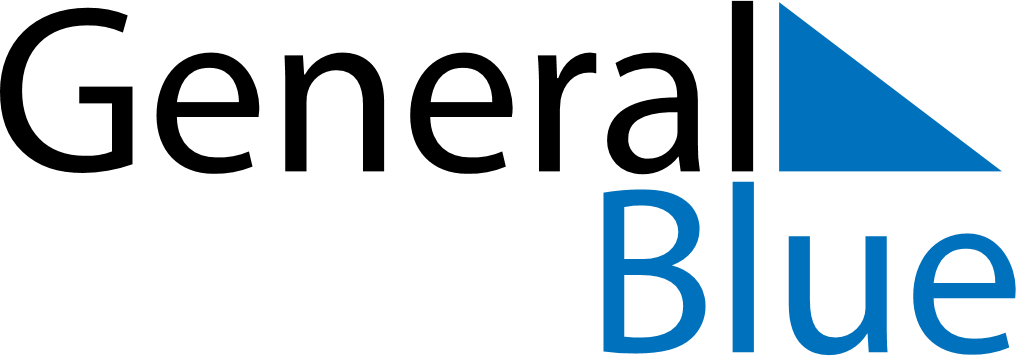 June 2024June 2024June 2024June 2024June 2024June 2024June 2024Conselheiro Lafaiete, Minas Gerais, BrazilConselheiro Lafaiete, Minas Gerais, BrazilConselheiro Lafaiete, Minas Gerais, BrazilConselheiro Lafaiete, Minas Gerais, BrazilConselheiro Lafaiete, Minas Gerais, BrazilConselheiro Lafaiete, Minas Gerais, BrazilConselheiro Lafaiete, Minas Gerais, BrazilSundayMondayMondayTuesdayWednesdayThursdayFridaySaturday1Sunrise: 6:24 AMSunset: 5:21 PMDaylight: 10 hours and 57 minutes.23345678Sunrise: 6:24 AMSunset: 5:21 PMDaylight: 10 hours and 56 minutes.Sunrise: 6:25 AMSunset: 5:21 PMDaylight: 10 hours and 56 minutes.Sunrise: 6:25 AMSunset: 5:21 PMDaylight: 10 hours and 56 minutes.Sunrise: 6:25 AMSunset: 5:21 PMDaylight: 10 hours and 56 minutes.Sunrise: 6:25 AMSunset: 5:21 PMDaylight: 10 hours and 55 minutes.Sunrise: 6:26 AMSunset: 5:21 PMDaylight: 10 hours and 55 minutes.Sunrise: 6:26 AMSunset: 5:21 PMDaylight: 10 hours and 54 minutes.Sunrise: 6:26 AMSunset: 5:21 PMDaylight: 10 hours and 54 minutes.910101112131415Sunrise: 6:27 AMSunset: 5:21 PMDaylight: 10 hours and 54 minutes.Sunrise: 6:27 AMSunset: 5:21 PMDaylight: 10 hours and 54 minutes.Sunrise: 6:27 AMSunset: 5:21 PMDaylight: 10 hours and 54 minutes.Sunrise: 6:27 AMSunset: 5:21 PMDaylight: 10 hours and 53 minutes.Sunrise: 6:28 AMSunset: 5:21 PMDaylight: 10 hours and 53 minutes.Sunrise: 6:28 AMSunset: 5:21 PMDaylight: 10 hours and 53 minutes.Sunrise: 6:28 AMSunset: 5:22 PMDaylight: 10 hours and 53 minutes.Sunrise: 6:29 AMSunset: 5:22 PMDaylight: 10 hours and 53 minutes.1617171819202122Sunrise: 6:29 AMSunset: 5:22 PMDaylight: 10 hours and 52 minutes.Sunrise: 6:29 AMSunset: 5:22 PMDaylight: 10 hours and 52 minutes.Sunrise: 6:29 AMSunset: 5:22 PMDaylight: 10 hours and 52 minutes.Sunrise: 6:29 AMSunset: 5:22 PMDaylight: 10 hours and 52 minutes.Sunrise: 6:30 AMSunset: 5:22 PMDaylight: 10 hours and 52 minutes.Sunrise: 6:30 AMSunset: 5:23 PMDaylight: 10 hours and 52 minutes.Sunrise: 6:30 AMSunset: 5:23 PMDaylight: 10 hours and 52 minutes.Sunrise: 6:30 AMSunset: 5:23 PMDaylight: 10 hours and 52 minutes.2324242526272829Sunrise: 6:31 AMSunset: 5:23 PMDaylight: 10 hours and 52 minutes.Sunrise: 6:31 AMSunset: 5:23 PMDaylight: 10 hours and 52 minutes.Sunrise: 6:31 AMSunset: 5:23 PMDaylight: 10 hours and 52 minutes.Sunrise: 6:31 AMSunset: 5:24 PMDaylight: 10 hours and 52 minutes.Sunrise: 6:31 AMSunset: 5:24 PMDaylight: 10 hours and 52 minutes.Sunrise: 6:31 AMSunset: 5:24 PMDaylight: 10 hours and 53 minutes.Sunrise: 6:31 AMSunset: 5:25 PMDaylight: 10 hours and 53 minutes.Sunrise: 6:31 AMSunset: 5:25 PMDaylight: 10 hours and 53 minutes.30Sunrise: 6:32 AMSunset: 5:25 PMDaylight: 10 hours and 53 minutes.